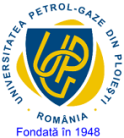 UNIVERSITATEA PETROL - GAZE DIN PLOIESTIAnexa 9FACULTATEA: LITERE ŞI ŞTIINŢEFACULTATEA: LITERE ŞI ŞTIINŢEDOMENIUL: INFORMATICĂDOMENIUL: INFORMATICĂPROGRAMUL DE STUDII: TEHNOLOGII AVANSATE PENTRU PRELUCRAREA INFORMAŢIEIPROGRAMUL DE STUDII: TEHNOLOGII AVANSATE PENTRU PRELUCRAREA INFORMAŢIEIFORMA DE ÎNVĂȚĂMÂNT: IFFORMA DE ÎNVĂȚĂMÂNT: IFAprobat,Director de departament,Conf. dr. Gabriela MoiseDeclar pe propria răspundere că voi elabora personal lucrarea de disertaţie şi nu voi folosi alte materiale documentare în afara celor prezentate la capitolul „Bibliografie”.Semnătură student(ă):DATELE INIŢALE PENTRU LUCRARE DISERTAŢIEDATELE INIŢALE PENTRU LUCRARE DISERTAŢIEProiectul a fost dat studentului(ei): Proiectul a fost dat studentului(ei): 1) Tema lucrării1) Tema lucrării2) Data eliberării temei:2) Data eliberării temei:3) Tema a fost primită pentru îndeplinire la data:3) Tema a fost primită pentru îndeplinire la data:4) Termenul pentru predarea lucrării:4) Termenul pentru predarea lucrării:5) Elementele iniţiale pentru lucrare:5) Elementele iniţiale pentru lucrare:6) Enumerarea problemelor care vor fi dezvoltate: 6) Enumerarea problemelor care vor fi dezvoltate: 7) Enumerarea materialului grafic (acolo unde este cazul):7) Enumerarea materialului grafic (acolo unde este cazul):8) Consultaţii pentru lucrare, cu indicarea părţilor care necesită consultarea:8) Consultaţii pentru lucrare, cu indicarea părţilor care necesită consultarea:Conducător ştiinţific:Student(ă)Semnătura:Semnătura: